Anexa 1PROCES VERBALÎncheiat astăzi, ___________________, de către prof. coordonator __________________________________________________________________________, e-mail:_____________________________________________________________________, telefon:_____________________________________, cu ocazia selectării și predării lucrărilor realizate de elevii de la:___________________________________________________________________________                pentru concursul „PLOIEŞTI, ORAŞUL MEU, ORAŞ EUROPEAN” organizat de Casa de Cultură „Ion Luca Caragiale”  a Municipiului Ploiești în perioada 16 Aprilie – 09 Mai 2024.În urma analizării compozițiilor realizate de către elevi, au fost selectate pentru participarea la concurs, următoarele lucrări:Casa de Cultură „Ion Luca Caragiale”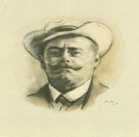 a Municipiului Ploieşti                                                  Piața Eroilor, nr. 1A                                                                       Telefon: 0244. 578.148                                                                              Fax: 0244/ 578.149e-mail: secretariat@casadecultura.roNr. ______ /_____________ 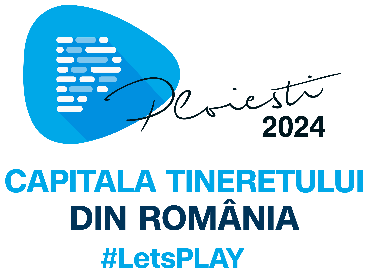 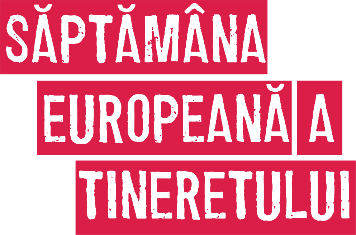 Nr. Crt.Nume și Prenume elevClasaNume lucrareData: Profesor coordonator,Nume și Prenume